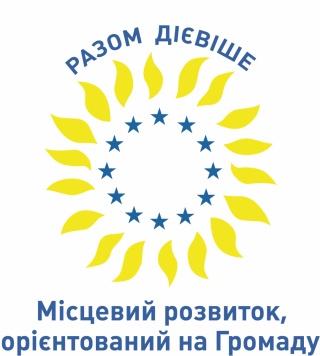 V ВСЕУКРАЇНСЬКИЙ КОНКУРС СТУДЕНТСЬКИХ НАУКОВИХ РОБІТз тематичного напряму «Сталий розвиток за участі місцевих громад» «Ресурсний центр зі сталого місцевого розвитку» при ХДАУ разом з Національною мережею партнерських університетів «Вищі навчальні заклади та сталий розвиток громад» за підтримки спільного Проекту ЄС/ПРООН «Місцевий розвиток, орієнтований на громаду» оголошує V Всеукраїнський конкурс наукових робіт з тематичного напряму «Сталий розвиток за участі місцевих громад».Наукові роботи мають ґрунтуватись на результатах самостійного дослідження одного з аспектів розвитку громад в Україні. Список орієнтованих напрямків/тем досліджень додається. Оскільки планується видавництво збірки кращих робіт конкурсу, то наукові роботи слід оформлювати у вигляді наукової статті, текст якої повинен містити такі елементи:- постановка проблеми;- аналіз останніх досліджень і публікацій;- мета статті;- виклад основного матеріалу;- висновки;- список використаної літератури (в алфавітному порядку), складений згідно з ДСТУ ГОСТ 7.1-2006 і розміщений у кінці статті. На всі першоджерела повинні бути зроблені посилання у тексті. Порядковий номер першоджерела проставляється у квадратних дужках. Першоджерела подаються мовою оригіналу;- після списку літератури додається анотація українською та англійською (Summary) мовами (не більше 75 слів).Стаття повинна мати назву, після якої через один інтервал вказується прізвище та ім’я студента, ПІБ керівника, вищий навчальний заклад та місто.Наприклад:Якушко ТетянаНауковий керівник: к.е.н., доц. Костюченко Н.М.Сумський державний університет, м. СумиМаксимальний обсяг статті – 12 сторінок формату А4 (210х297 мм).Міжрядковий інтервал – 1,5. Кегль (розмір) шрифту – 14 пт, гарнітура – TimesNewRoman (Cyr). Параметри сторінки (поля): зверху, знизу, справа – 2 см; зліва – 3 см.Конкурсна робота (написана українською мовою згідно вимог) та заповнена анкета (форма анкети додається) учасника конкурсу надсилається ВИКЛЮЧНО в електронній версії (*.doc, *docx, *.rft – текстовий редактор MS Word) на адресу: stratichuk_n@ksau.kherson.ua з поміткою «На конкурс наукових робіт». Останній термін подання конкурсних робіт – 08 травня 2016 року (включно).Після попереднього відбору на кафедрі екології та сталого розвитку кращі роботи переможців будуть подані на Всеукраїнський конкурс студентських наукових робіт. Усі отримані роботи будуть зашифровані та передані на оцінку журі, до якого входитимуть викладачі курсів зі сталого розвитку та представники Проекту ЄС/ПРООН «Місцевий розвиток, орієнтований на громаду». Результати конкурсного відбору будуть повідомлені на початку червня 2016 року.Критерії оцінки робіт: відповідність тематичному напряму конкурсу (перелік орієнтованих тем додається), актуальність обраної теми, системність і повнота розкриття теми; наукова новизна роботи; обґрунтованість висновків і пропозицій, їх практична корисність; дотримання вимог щодо оформлення.Переможці, які посядуть І-ІІІ місця, будуть нагороджені цінними призами. Кращі роботи будуть опубліковані окремою збіркою.Додаткові консультації можна отримати у доцента кафедри екології та сталого розвитку, к.е.н.Стратічук Наталі Володимирівни (навчальний корпус 4, аудиторія 25), електронна пошта stratichuk_n@ksau.kherson.uaАНКЕТАучасника V конкурсу студентських наукових робітз тематичного напряму «Сталий розвиток за участі місцевих громад»ПЕРЕЛІК ОРІЄНТОВАНИХ ТЕМV Всеукраїнського конкурсу студентських наукових робітз тематичного напряму «Сталий розвиток за участі місцевих громад»Актуальні виклики перед органами місцевого самоврядування в контексті сталого розвитку територіальних громадАктуальні проблеми активізації громад та розвитку громадянського суспільстваБезконфліктний розвиток територіальних громадВплив реалізації мікро-проектів громад на енергозбереженняВплив реалізації мікро-проектів громад на стан навколишнього середовищаВплив реалізації мікро-проектів громад на умови надання медичних послугВплив реалізації мікро-проектів громад на умови надання освітніх послугДецентралізація влади в контексті сучасної інформаційної ситуаціїЕфективність мобілізації громадЕфективність та результативність викладання дисциплін зі сталого розвитку у ВНЗІніціативи територіальних громад та джерелах їх фінансуванняІнтернет-активізм у пропагуванні ідей сталого розвитку, орієнтованого на громадуІнтернет-дискурс сталого локального та територіального розвиткуІнформаційна складова сталого локального та регіонального розвиткуІнформаційно-комунікативні технології як складова сталого локального розвиткуМеханізми залучення територіальних громад до процесів стратегічного планування територійМеханізми розвитку територіальних громад в контексті децентралізаціїНауковий аналіз успішних прикладів розвитку громад (casestudy)Особливості її представлення проблематики сталого розвитку в регіональних засобах масової інформаціїОсобливості організаційного розвитку ресурсних центрів громадПроблематика сталого розвитку в інформаційному просторі України: порівняльний аналізПроблеми та перспективи діяльності ресурсних центрів громад (на прикладі конкретного регіону/області)Проблеми та перспективи реалізацій положень Закону України «Про об’єднання громад»Проблеми та шляхи підвищення відкритості територіальних громадПроектний підхід у активізації громади: проблеми та особливості впровадженняРеалізація лідерського потенціалу на місцевому рівні (casestudy)Ресурсний потенціал територіальної громади: матеріальні ресурсиРесурсний потенціал територіальної громади: нематеріальні ресурсиРесурсні центри зі сталого розвитку при вищих навчальних закладах: проблеми та перспективи функціонуванняРозбудова потенціалу громад в рамках Проекту МРГ: значення тренінгів та перспективи для подальшого розвиткуРозвиток електронного урядування в контексті сталого регіонального розвиткуРоль організації громади в підтримці життєздатності інфраструктури громадиСоціальна мобілізація молоді в сільській місцевості: проблеми та перспективи спільної участіСоціальна мобілізація та ресурсний потенціал громадиСталий розвиток громад в умовах нестабільності та невизначеностіТранспарентність та відкритість децентралізації влади як складова сталого розвитку країниПрізвище   Ім’я По-батькові   Дата народження   Вищий навчальний заклад, де навчається   Факультет    Курс   Електронна пошта:   Мобільний телефон: Повна поштова адреса: Тема наукової роботи (статті), що подається на конкурс   Науковий керівник (ПІБ, науковий ступінь, вчене звання, посада)Наукові зацікавлення